Publicado en Madrid el 13/02/2024 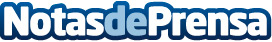 Clínica Hende Fisioterapia ofrece sus servicios para el camino hacia la recuperación y fortalecimiento físicoEn Clínica Hende Fisioterapia, se dedican a guiar en el viaje hacia la recuperación y fortalecimiento físico. El equipo de fisioterapeutas con años de experiencia ofrece tratamientos personalizados para ayudar a sus pacientes a superar lesiones, reducir el dolor y mejorar la movilidadDatos de contacto:Clínica Hende FisioterapiaDirectora911 68 88 88Nota de prensa publicada en: https://www.notasdeprensa.es/clinica-hende-fisioterapia-ofrece-sus Categorias: Medicina Madrid Emprendedores Fisioterapia http://www.notasdeprensa.es